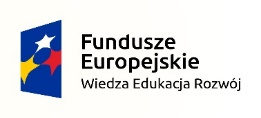 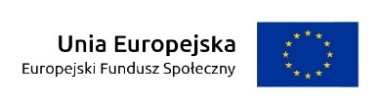 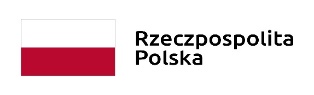 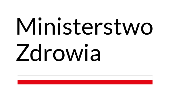 Załącznik nr 3 do WSZ-EP-11/ZO/2023……………………………                                                                                                                                                         (Pieczęć Wykonawcy/ów)Wykaz UsługSkładając ofertę w zapytaniu ofertowym WSZ-EP-12/ZO/2023 na USŁUGĘ W ZAKRESIE DORADZTWA ORAZ SZKOLENIA  DLA KADRY WOJEWÓDZKIEGO SZPITALA ZESPOLONEGO IM.DR.ROMANA OSTRZYCKIEGO W KONINIE 	Oświadczamy, że zgodnie w okresie ostatnich 3 lat przed upływem terminu składania ofert, a jeżeli okres prowadzenia działalności jest krótszy - w tym okresie co najmniej 5 szkoleń : W zakresie pakietu 1*W zakresie pakietu 2** Niepotrzebne skreślić ( w przypadku wykazania usług w  zakresie pakietu 1 i 2 należy skopiować druk lub powielić wiersze tabelki z zaznaczeniem którego pakietu dotyczą usługi) Z wykazu musi wynikać, że Wykonawca spełnia warunek postawiony przez Zamawiającego w Zapytaniu Ofertowym WSz-EP-12/ZO/2023 w roz.  IV UWAGA !Do wykazu winny być dołączone dowody potwierdzające, że wymienione w wykazie usługi zostały lub są wykonane należycie (oryginał lub kserokopia poświadczona za zgodność z oryginałem przez Wykonawcę).  Dowodami, o których mowa powyżej są:- poświadczenie, od podmiotu, na rzecz którego usługi  zostały wykonane,- oświadczenie wykonawcy – jeżeli z uzasadnionych przyczyn o obiektywnym charakterze 
nie jest on w stanie uzyskać poświadczenia, o którym mowa powyżej.Miejscowość i data                                                                                                                                                ………………………….                                                                                                        ………………………………                                                                                            Podpis (czytelny) i pieczęć pełnomocnego przedstawiciela WykonawcyNazwa szkolenia , zakres Nazwa i adres podmiotu, na rzecz którego wykonywano określoną usługęWartość usługi brutto [w zł]Data wykonania